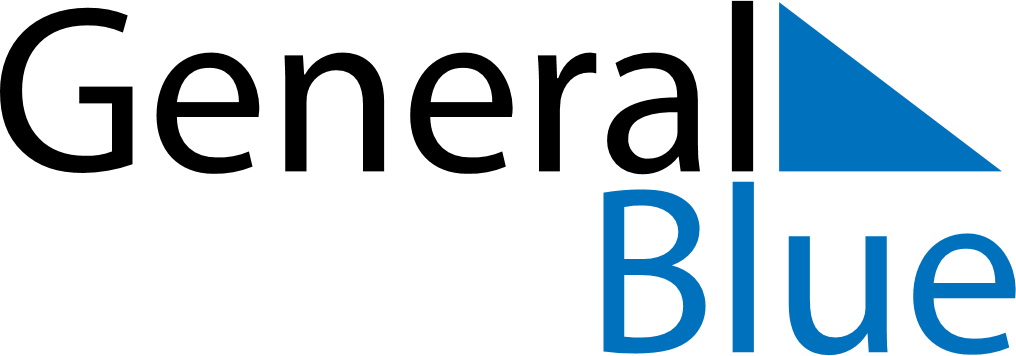 August 2029August 2029August 2029August 2029JapanJapanJapanSundayMondayTuesdayWednesdayThursdayFridayFridaySaturday1233456789101011Mountain Day1213141516171718192021222324242526272829303131